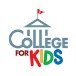 Call for Proposals: COLLEGE FOR KIDS 2015Community Education • Lincoln Land Community CollegePlease submit a separate proposal for each class.Name: ___________________________________________________  Social Security Number: _____________________Address: ________________________________________ City___________________ State _____ Zip Code ___________Phone: Cell___________________________ Home___________________________ Work _________________________Email: _____________________________________________________________________________________________Describe any previous teaching experience (subjects/ages/ employers) and/or information regarding your experience with your proposed subject:  ___________________________________________________________________________ ______________________________________________________________________________________________________________________________________________________________________________________________________Professional Reference:  Name ______________________________________________ Phone______________________                                            Email: _________________________________________________________________________Our Monday through Thursday classes run 1 hour in length, with 3 offerings between 9:00 a.m. and 12:30 p.m. each day.  Class offerings may be repeated each day. Please mark all preferred 2015 session(s) and location(s): ►Jacksonville ISD Campus (grades 3- 5, 6-8):      ______  June 8-11	Grade Level(s): ______3rd – 5th            ______6th – 8th  ►LLCC Springfield (grades K-2, 3-5, or 6-8):      ______ July 6-9	Grade Level(s):         ______K– 2nd            ______3rd – 5th            ______6th – 8th        ______ July 13-16	Grade Level(s):         ______K– 2nd            ______3rd – 5th            ______6th – 8th        ______ July 20-23	Grade Level(s):         ______K– 2nd            ______3rd – 5th            ______6th – 8th   Repeated class: Title _____________________________________________ Last taught in: mm/yy____________ New Class - Proposed Title: _____________________________________________________________________Proposed Subject: _______________________________________________________________________________Description of Class Content: (Please write a 3-4 sentence description–for new class/instructor only) __________________________________________________________________________________________________________________________________________________________________________________________________________________________________________________________________________________________List three class objectives. What will a student know or be able to do as a result of this class?1. ____________________________________________________________________________________________2. ____________________________________________________________________________________________3. ____________________________________________________________________________________________Do not write in this area, for office use only:                       Accept/Decline                    IT Request    CLASS MATERIALSIf your proposal is accepted, you will receive instructions regarding supply purchasing procedures.  All supply requests must be submitted by February 1, 2015.    Type of meeting room preferred:     classroom      computer lab    other  _________________________IT/Resources needed – please be very specific in regards to technology requests:   dry erase board       computer   Internet access (advance assignment of password)   projection screen  other _________________________________________Special instructions for students, if any (ex. clothing requirements)_____________________________________________________________________________________________________________________________________________________________________________________________________________________________________________________________________________________________________________________________________________________________________________________________Actions I can do to help promote College For Kids include:  placing on my website/FB page     promoting to familiar groups  distributing fliers to locations    other _________________________________________________________
Other information important to the review of this proposal: 
_____________________________________________________________________________________________________________________________________________________________________________________________________________________________________________________________________________________________________________________________________________________________________________________________Please return to:LLCC Community Education,  5250 Shepherd Rd., Springfield, IL 62794-9256orJessica.ingold@llcc.eduCommunity Education’s Youth Enrichment Services is a self-sustaining program of LLCC.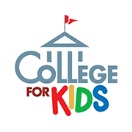 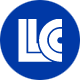 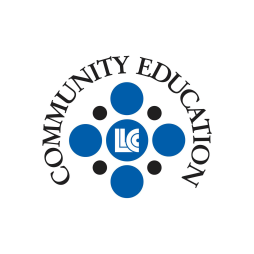 